QUESTÃO 01- Analise.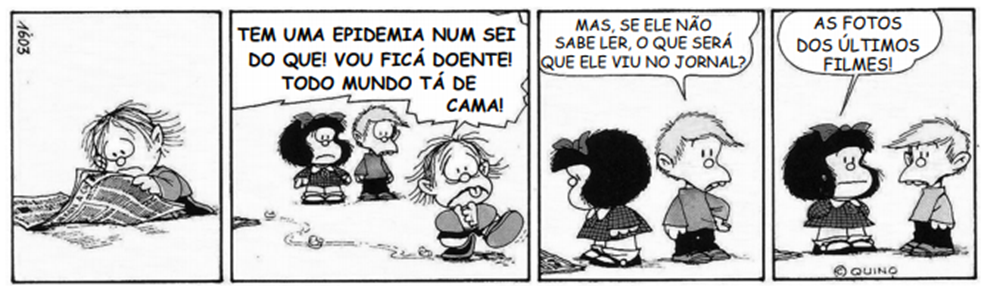 Sabendo que CONTEXTO é: “O que compõe o texto na sua totalidade; reunião dos elementos do texto que estão relacionados com uma palavra ou frase e contribuem para a modificação ou esclarecimento de seus significados.” Explique se o garotinho que saiu assustado compreendeu o contexto dos fatos vistos no jornal?Não,pois ele não sabe ler e pensou que estava acontecendo uma epidemia e não um filme. _____________________________________________________________________________________________________________________________________________________________________________________________________________________________________________________________________________________________QUESTÃO 02- Considerando a relação de conotação e denotação, confronte o sentido das palavras destacadas nas frases A e B e responda às questões.No trabalho, João é muito lerdo!João tomou uns tranquilizantes e ficou meio lerdo ontem.O que significa a palavra destacada em cada situação?Na primeira frase significa que ele é muito lento e atrapalhando Já na segunda significa que ele ficou mais tranquilo e mais relaxado______________________________________________________________________________________________________________________________________________________________________________________________Em qual dos exemplos a palavra destacada expressa reprovação de quem fala?Na primeira ______________________________________________________________________________________________________________________________________________________________________________________________Em qual exemplo a palavra lerdo tem sentido passageiro, não constante?Na segunda ______________________________________________________________________________________________________________________________________________________________________________________________Em qual situação a palavra lerdo foi empregada de maneira conotativa?Na segunda ____________________________________________________________________________________________________________________________________________________________________________________________Texto para as questões 03 e 04.O remédio    O médico pergunta ao paciente:    – O senhor tomou o remédio que eu lhe receitei    O paciente responde:    – Impossível, doutor. O vidro tinha um rótulo que dizia: “Conserve fechado”.QUESTÃO 03- Na oração que introduz a piada, os dois-pontos anunciam:a) a fala do médico.b) a fala do paciente.Xc) a fala de quem conta a piada.d) a fala do narrador-personagem da piada.QUESTÃO 04- Na piada acima, a frase “– O senhor tomou o remédio que eu lhe receitei” deve ser encerrada com:a) ponto finalb) ponto de exclamaçãoc) ponto de interrogação Xd) reticênciasQUESTÃO 05- A vírgula possuí algumas funções, analise a frase abaixo e assinale a função correspondente.Ele chegou, comeu, tomou banho e dormiu.Separa o vocativo.Separar orações justapostas e palavras.XSeparar aposto e predicativo.Separar termos com a intenção de realçar.QUESTÃO 06- Leia.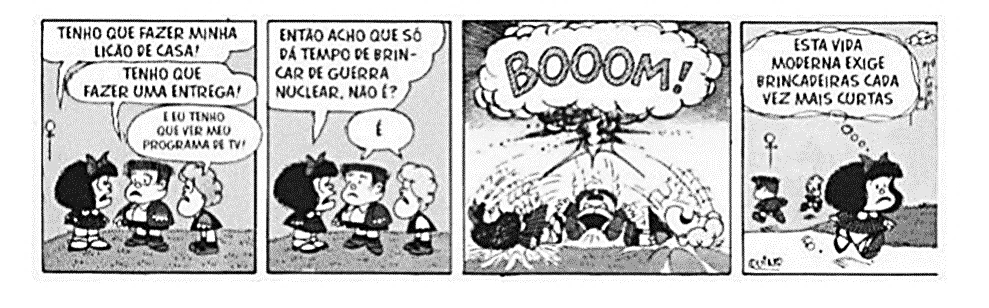 Qual palavra no último quadrinho, possui 7 consoantes, 4 vogais e 1 semivogal?Brincadeiras _____________________________________________________________________________________________________________________________________________________________________________________________________________________________________________________________________________________________b) Qual das alternativas abaixo apresenta o número de fonemas menor que o número de letras?(    ) casa			(    ) vida  			 (    ) guerra				(  x  ) exigeQUESTÃO 07- Leia.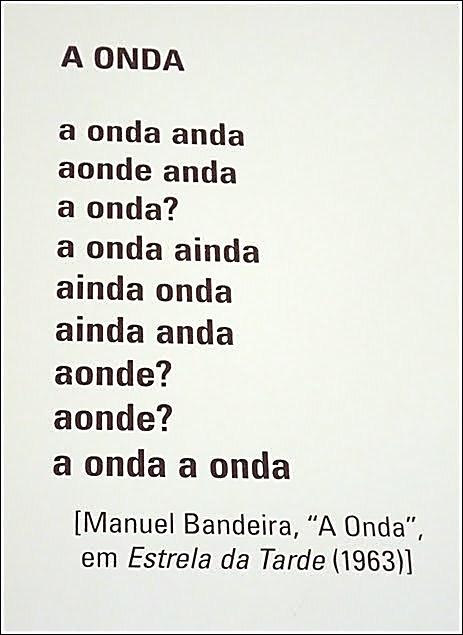 Sobre o texto acima é correto afirmar que ele é exemplo de:Assonância, pois tenta reproduzir os sons da realidade;Onomatopeia, pois caracteriza a repetição de sons vocálicos.Texto denotativo, pois representa a realidade,Aliteração, pois caracteriza-se pela repetição de consoantes ou de sílabas. XTexto para as questões 08 e 09.O SOCORRO  Ele foi cavando, cavando, cavando, pois sua profissão – coveiro – era cavar. Mas, de repente, na distração do ofício que amava, percebeu que cavara demais. Tentou sair da cova e não conseguiu. Levantou o olhar para cima e viu que, sozinho, não conseguiria sair. Gritou. Ninguém atendeu. Gritou mais forte. Ninguém veio. Enrouqueceu de gritar, cansou de esbravejar, desistiu com a noite. Sentou-se no fundo da cova, desesperado. A noite chegou, subiu, fez-se o silêncio das horas tardias. Bateu o frio da madrugada e, na noite escura, não se ouvia um som humano, embora o cemitério estivesse cheio de pipilos e coaxares naturais dos matos. Só pouco depois da meia-noite é que lá vieram uns passos. Deitado no fundo da cova o coveiro gritou. Os passos se aproximaram. Uma cabeça ébria apareceu lá em cima, perguntou o que havia: - “O que é que há?”        O coveiro então gritou desesperado: -- “Tire-me daqui, por favor. Estou com um fio terrível! – Mas, coitado!” condoeu-se o bêbado – “Tem toda razão de estar com frio. Alguém tirou a terra de cima de você, meu pobre mortinho!” E pegando a pá, encheu-a de terra e pôs-se a cobri-lo cuidadosamente.Moral: Nos momentos graves é preciso verificar muito bem a quem se apela.Fernandes, Millôr. Disponível em:http://citador.weblog.com.pt/arquivo/109176.htmlQUESTÃO 08- O que faz esse texto ficar engraçado?a) O bêbado ter imaginado que o coveiro era um morto e jogar terra para cobri-lo. Xb) O coveiro ficar cavando e sentir frio durante a madrugada.c) O homem ficar sentado no fundo enrouquecido de tanto gritar.d) O homem ter cavado demais e ficar preso no buraco.QUESTÃO 09- O coveiro ficou desesperado por que:a) Ficou preso no buraco e já era noite. Xb) Ouviu uns passos chegando perto do buraco.c) Sentiu medo de ficar sozinho no cemitério.d) Viu que um bêbado tinha chegado para ajudá-lo.QUESTÃO 10- Com base na tirinha da Mônica e do Cebolinha, responda às questões seguidamente propostas: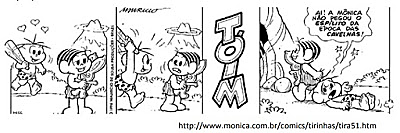 a) Em um dos quadrinhos, aparece uma onomatopeia, que é uma palavra utilizada para expressar os sons que geralmente escutamos: socos, pancadas, toques de telefone, batidas na porta. Destaque a onomatopeia e declare qual é o som que ela reproduz:"TOIM" significa um som de pancada _____________________________________________________________________________________________________________________________________________________________________________________________________________________________________________________________________________________Pelo que se vê no último quadrinho, quem bateu e quem apanhou?A mônica bateu e o cebolinha apanhou _____________________________________________________________________________________________________________________________________________________________________________________________________________________________________________________________________________________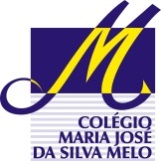 COLÉGIO MARIA JOSÉ DA SILVA MELOCOLÉGIO MARIA JOSÉ DA SILVA MELOCOLÉGIO MARIA JOSÉ DA SILVA MELOCOLÉGIO MARIA JOSÉ DA SILVA MELOQuantitativoSérie: 6º AnoProfessor: Silvilene AlvesData:         /04/2021Data:         /04/2021QualitativoSérie: 6º AnoProfessor: Silvilene AlvesData:         /04/2021Data:         /04/2021TrabalhosNome: José Ivan Alves Lira JúniorNome: José Ivan Alves Lira JúniorNome: José Ivan Alves Lira JúniorNºTOTALVERIFICAÇÃO DA APRENDIZAGEM DE PORTUGUÊSVERIFICAÇÃO DA APRENDIZAGEM DE PORTUGUÊSVERIFICAÇÃO DA APRENDIZAGEM DE PORTUGUÊSVERIFICAÇÃO DA APRENDIZAGEM DE PORTUGUÊSVERIFICAÇÃO DA APRENDIZAGEM DE PORTUGUÊSVERIFICAÇÃO DA APRENDIZAGEM DE PORTUGUÊSVERIFICAÇÃO DA APRENDIZAGEM DE PORTUGUÊS